Comportements et stratégies : décomposer 10Comportements et stratégies : décomposer 10Comportements et stratégies : décomposer 10Comportements et stratégies : décomposer 10L’élève place 10 perles sur le bracelet, mais ne sait pas que 
les déplacer ne change pas la quantité (conservation du nombre).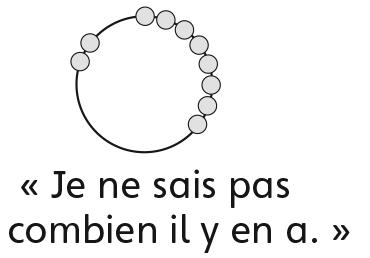 L’élève décompose 10 en 2 parties, mais ne se souvienne pas du tout (il compte 3 fois pour dire combien il y en a).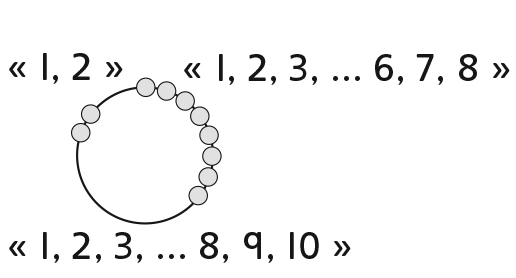 L’élève décompose 10 en 2 parties, mais ne se souvienne pas du tout (il compte à partir du nombre pour savoir combien il y en a).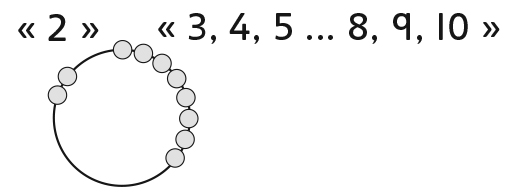 L’élève décompose 10 en 2 parties, mais recommence pour trouver une nouvelle façon.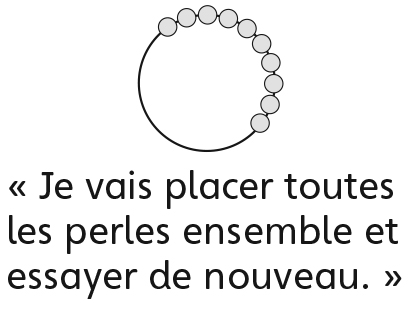 Observations et documentationObservations et documentationObservations et documentationObservations et documentationL’élève décompose 10 en 2 parties, mais déplace les perles au hasard pour trouver différentes façons.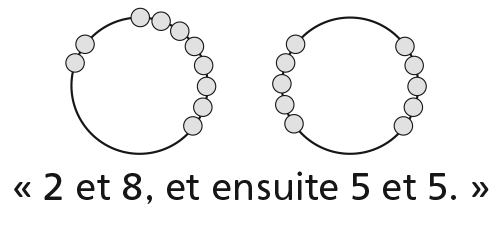 L’élève trouve diverses façons de décomposer 10 en 2 parties, mais ne considère pas 0.L’élève peut utiliser des régularités pour trouver diverses façons de décomposer 10 en 2 parties.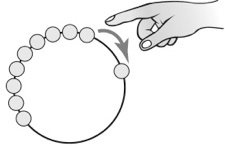 L’élève utilise les liens entre des nombres connus et peut trouver toutes les façons possibles de décomposer 10 en 2 parties.0 + 10 = 10   6 + 4 = 101 + 9 = 10     7 + 3 = 102 + 8 = 10     8 + 2 = 103 + 7 = 10     9 + 1 = 104 + 6 = 10   10 + 0 = 105 + 5 = 10Observations et documentationObservations et documentationObservations et documentationObservations et documentation